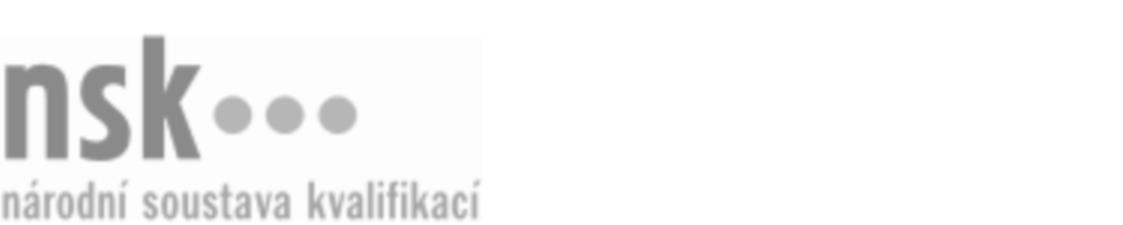 Kvalifikační standardKvalifikační standardKvalifikační standardKvalifikační standardKvalifikační standardKvalifikační standardKvalifikační standardKvalifikační standardPracovník/pracovnice údržby a technického dozoru (kód: 36-175-H) Pracovník/pracovnice údržby a technického dozoru (kód: 36-175-H) Pracovník/pracovnice údržby a technického dozoru (kód: 36-175-H) Pracovník/pracovnice údržby a technického dozoru (kód: 36-175-H) Pracovník/pracovnice údržby a technického dozoru (kód: 36-175-H) Pracovník/pracovnice údržby a technického dozoru (kód: 36-175-H) Pracovník/pracovnice údržby a technického dozoru (kód: 36-175-H) Autorizující orgán:Ministerstvo průmyslu a obchoduMinisterstvo průmyslu a obchoduMinisterstvo průmyslu a obchoduMinisterstvo průmyslu a obchoduMinisterstvo průmyslu a obchoduMinisterstvo průmyslu a obchoduMinisterstvo průmyslu a obchoduMinisterstvo průmyslu a obchoduMinisterstvo průmyslu a obchoduMinisterstvo průmyslu a obchoduMinisterstvo průmyslu a obchoduMinisterstvo průmyslu a obchoduSkupina oborů:Stavebnictví, geodézie a kartografie (kód: 36)Stavebnictví, geodézie a kartografie (kód: 36)Stavebnictví, geodézie a kartografie (kód: 36)Stavebnictví, geodézie a kartografie (kód: 36)Stavebnictví, geodézie a kartografie (kód: 36)Stavebnictví, geodézie a kartografie (kód: 36)Týká se povolání:Pracovník údržby a technického dozoruPracovník údržby a technického dozoruPracovník údržby a technického dozoruPracovník údržby a technického dozoruPracovník údržby a technického dozoruPracovník údržby a technického dozoruPracovník údržby a technického dozoruPracovník údržby a technického dozoruPracovník údržby a technického dozoruPracovník údržby a technického dozoruPracovník údržby a technického dozoruPracovník údržby a technického dozoruKvalifikační úroveň NSK - EQF:333333Odborná způsobilostOdborná způsobilostOdborná způsobilostOdborná způsobilostOdborná způsobilostOdborná způsobilostOdborná způsobilostNázevNázevNázevNázevNázevÚroveňÚroveňNanášení omítek a finální povrchové úpravy stavebních plochNanášení omítek a finální povrchové úpravy stavebních plochNanášení omítek a finální povrchové úpravy stavebních plochNanášení omítek a finální povrchové úpravy stavebních plochNanášení omítek a finální povrchové úpravy stavebních ploch22Nanášení malířských nátěrů štětkou, štětcem a válečkemNanášení malířských nátěrů štětkou, štětcem a válečkemNanášení malířských nátěrů štětkou, štětcem a válečkemNanášení malířských nátěrů štětkou, štětcem a válečkemNanášení malířských nátěrů štětkou, štětcem a válečkem33Provádění a opravy nátěrů na kov, dřevo a jiné podkladyProvádění a opravy nátěrů na kov, dřevo a jiné podkladyProvádění a opravy nátěrů na kov, dřevo a jiné podkladyProvádění a opravy nátěrů na kov, dřevo a jiné podkladyProvádění a opravy nátěrů na kov, dřevo a jiné podklady33Zajištění a koordinace outsourcovaných servisních zásahůZajištění a koordinace outsourcovaných servisních zásahůZajištění a koordinace outsourcovaných servisních zásahůZajištění a koordinace outsourcovaných servisních zásahůZajištění a koordinace outsourcovaných servisních zásahů44Vedení evidence revizí, servisních zásahů a opravVedení evidence revizí, servisních zásahů a opravVedení evidence revizí, servisních zásahů a opravVedení evidence revizí, servisních zásahů a opravVedení evidence revizí, servisních zásahů a oprav33Pracovník/pracovnice údržby a technického dozoru,  29.03.2024 15:16:09Pracovník/pracovnice údržby a technického dozoru,  29.03.2024 15:16:09Pracovník/pracovnice údržby a technického dozoru,  29.03.2024 15:16:09Pracovník/pracovnice údržby a technického dozoru,  29.03.2024 15:16:09Strana 1 z 2Strana 1 z 2Kvalifikační standardKvalifikační standardKvalifikační standardKvalifikační standardKvalifikační standardKvalifikační standardKvalifikační standardKvalifikační standardPlatnost standarduPlatnost standarduPlatnost standarduPlatnost standarduPlatnost standarduPlatnost standarduPlatnost standarduStandard je platný od: 30.08.2023Standard je platný od: 30.08.2023Standard je platný od: 30.08.2023Standard je platný od: 30.08.2023Standard je platný od: 30.08.2023Standard je platný od: 30.08.2023Standard je platný od: 30.08.2023Pracovník/pracovnice údržby a technického dozoru,  29.03.2024 15:16:09Pracovník/pracovnice údržby a technického dozoru,  29.03.2024 15:16:09Pracovník/pracovnice údržby a technického dozoru,  29.03.2024 15:16:09Pracovník/pracovnice údržby a technického dozoru,  29.03.2024 15:16:09Strana 2 z 2Strana 2 z 2